ИНСТРУКЦИЯ ПО ЭКСПЛУАТАЦИИУСТАНОВКА ИЗДЕЛИЯ Подготовить ровную горизонтальную поверхность под установку.ПРАВИЛА ТРАНСПОРТИРОВКИИзделие должно транспортироваться грузовым транспортом с соблюдением правил для конкретного вида транспорта.ПРАВИЛА ЭКСПЛУАТАЦИИИспользуйте изделие  по назначению.	ГАРАНТИЙНЫЕ ОБЯЗАТЕЛЬСТВАИзготовитель гарантирует соответствие изделия техническим требованиям при соблюдении потребителем условий эксплуатации и хранения и при наличии паспорта на изделие.Гарантийный срок эксплуатации – 12 месяцев со дня получения изделия потребителем. Гарантийный ремонт осуществляется только при наличии паспорта.СВЕДЕНИЯ О РЕКЛАМАЦИЯХВ случае обнаружения дефектов и неисправностей потребитель имеет право предъявить рекламацию в течение 30 дней с момента получения изделия, а Изготовитель обязуется удовлетворить требования по рекламации в течение 30 дней с момента её получения. Гарантийный ремонт осуществляется при наличии паспорта.СВИДЕТЕЛЬСТВО О ПРОДАЖЕДата  ________________________ 	  Выдал   __________________Дата  ________________________	 Подпись покупателя   _______________ ООО  «Пумори – Спорт»Ворота для хоккея с мячомПаспорт – описаниеВ1.2.000 ПС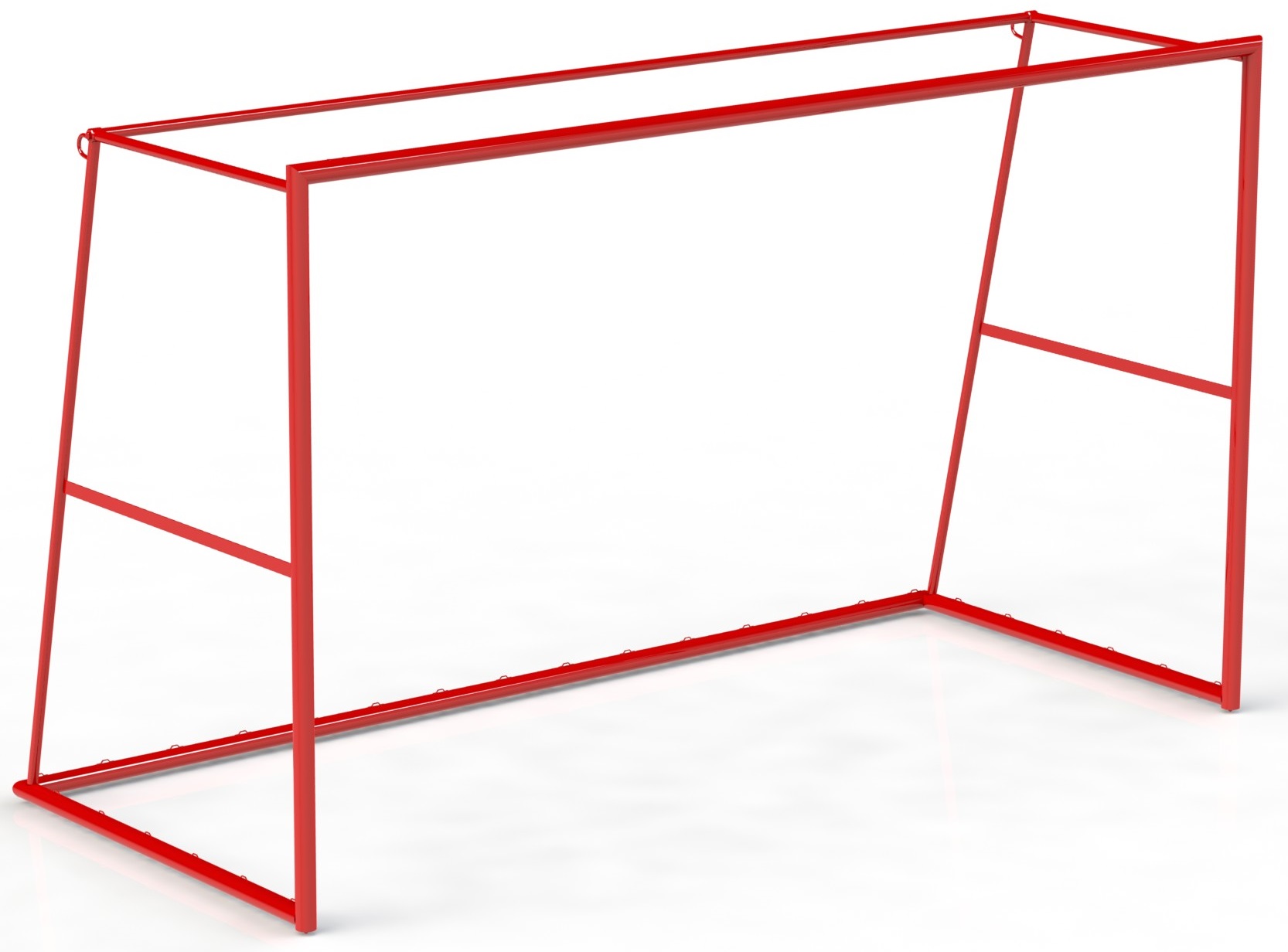 Россия, 620142, г. Екатеринбург, ул. Монтёрская, 3Тел.: (343) 287-93-70; 287-93-80E-mail:psp@pumori.ruwww.pumorisport.ruТЕХНИЧЕСКОЕ ОПИСАНИЕВВЕДЕНИЕТехническое описание предназначено для изучения конструкции и содержит технические данные и сведения об устройстве изделия, необходимые для обеспечения его правильной эксплуатации.НАЗНАЧЕНИЕИзделие предназначено для игры в хоккей с мячом. Могут устанавливаться в здании и на открытой площадке.ТЕХНИЧЕСКИЕ ДАННЫЕГабаритные  размеры (не более):Длина, мм											1550Ширина, мм											3620Высота, мм											2160Масса, кг												110Внутренние размеры створа ворот, мм							3500х2100УСТРОЙСТВО ИЗДЕЛИЯИспользуемый сортамент: труба Ø60х3мм, Ø33,5х3,2мм, Покрытие: ПППКОМПЛЕКТНОСТЬ1. Боковина 								12. Боковина (зерк.)							13. Перемычка 							14. Перекладина 							25. Болт М12х70							26. Винт М8х20							8СБОРКА ИЗДЕЛИЯСоединить боковины (1, 2) между собой перекладиной и перемычкой (3,4). Зафиксировать перемычку болтом (5), перекладину винтами (6).Изготовитель оставляет за собой право на изменения конструкции, не ухудшающие эксплуатационные характеристики изделия.СВИДЕТЕЛЬСТВО О ПРИЕМКЕКод изделия: В1.2соответствует техническим требованиям конструкторской документации и признано годным для эксплуатации.Приемку произвел ________________________		Дата выпуска  27.11.2018г.             (роспись)Приемку произвел ________________________	 	 Дата выпуска _________(роспись кладовщика ПС)